Abdichtungen im Verbund – Planen und Ausführen Innenräume, Balkone und Terrassen, Schwimmbecken und BehälterVerlagsgesellschaft Rudolf Müller GmbH & Co. KGKundenservice: 65341 EltvilleTelefon: 06123 9238-258		                                        Telefax: 06123 9238-244rudolf-mueller@vuservice.de				www.baufachmedien.de„Abdichtungen im Verbund – Planen und Ausführen“ gibt unter Berücksichtigung der neuen Abdichtungsnormen DIN 18534, DIN 18531 und DIN 18535 konkrete praxisbewährte Vorschläge und Hinweise zu Planung und Ausführung von Abdichtungen im Verbund in Innenräumen, in Behältern und Becken sowie im Außenbereich.Abdichtungen im Verbund mit Bekleidungen und Belägen aus Fliesen und Platten (AIV) haben nicht zuletzt aufgrund ihrer einfachen Verarbeitung und Flexibilität zunehmend an Bedeutung gewonnen. Sie schützen im Innenraum sowie in Behältern und Becken vor Feuchte und verhindern im Außenbereich sowohl die Durchfeuchtung des jeweiligen Untergrunds als auch die des angrenzenden Bauwerks. Sollen spätere Schäden vermieden werden, setzt dies eine auf das jeweilige Bauvorhaben bezogene fachgerechte Planung und Ausführung der AIV voraus. Dabei nimmt die Umsetzung dieser Aufgabe nicht nur das Fliesenlegerhandwerk in die Pflicht, sondern erfordert auch von den planenden und überwachenden Architekten und Ingenieuren ein hohes Maß an Erfahrung und Qualifikation.Die Neuerscheinung vermittelt unter Berücksichtigung der neuen Abdichtungsnormen  nicht nur die notwendigen Fakten, sondern setzt sich auch kritisch mit bestehenden Regelwerken auseinander. Darüber hinaus erläutert das Buch anhand von Detailzeichnungen und Fotos, warum bestimmte Ausführungen wichtig sind und wo Abweichungen zu Fehlern führen können. Neben Standarddetails werden auch schwierige Ausführungen wie bodengleiche Duschen und kritische Untergründe wie Holzbalkendecken dargestellt.2.005 Zeichen / Mai 2019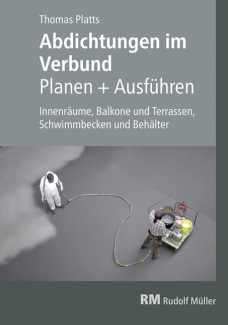 Von Thomas Platts.
2019. 17 x 24 cm. Gebunden. 245 Seiten.EURO 59,–  
ISBN Buch: 978-3-481-03240-1 ISBN E-Book: 978-3-481-03241-8